Приложение №1к постановлению администрациисельского поселения «Помоздино»от _________ г. № _____1.Паспорт программы«Формирование современной городской среды                                                            на территории муниципального образования сельского поселения «Помоздино» на 2018-2022 годы2. Краткая характеристика программы «Формирование современной городской среды  на территории муниципального образования сельского поселения «Помоздино»Актуальность разработки программы обусловлена рядом социальных и экономических факторов:Недостаточный уровень благоустройства инфраструктуры на территории сельского поселения «Помоздино» вызывает  дополнительную социальную напряженность в обществе.Надлежащее состояние территорий общественного значения, придомовых территорий является важным фактором при формировании благоприятной экологической и эстетической среды сельского поселения.Характеристика состояния сферы благоустройства в                                   муниципальном образовании сельского поселения «Помоздино»Природно-климатические условия муниципального образования сельского поселения «Помоздино», его географическое положение и рельеф создают относительно благоприятные предпосылки для проведения работ по благоустройству территорий. В первую очередь, необходимо увеличить количество  зелёных зон, повысить уровень благоустройства дворовых территорий многоквартирных домов, повысить  уровень благоустройства муниципальных территорий общего пользования (парков, детских и спортивных площадок).	Для решения данной проблемы требуется участие и взаимодействие органов местного самоуправления сельского поселения с привлечением населения, наличия финансирования с привлечением источников муниципального и регионального уровней, что обусловливает необходимость разработки и применения данной Программы.К участию в мероприятии  по благоустройству дворовых территорий привлекаются летние трудовые отряды, добровольцы, молодежные объединения и граждане на безвозмездной основе. Мероприятия организуются ежегодно, как правило, в весенне- – осенний период в виде субботников.  	Для решения проблем по благоустройству населенных пунктов поселения необходимо использовать программно-целевой метод. Комплексное решение проблемы окажет положительный эффект на санитарно-эпидемиологическую обстановку, предотвратит угрозу жизни и безопасности граждан, будет способствовать повышению уровня их комфортного проживания.Основным методом решения проблемы должно стать благоустройство дворовых территорий, которое представляет из себя совокупность мероприятий, направленных на создание и поддержание функционально, экологически и эстетически организованной городской среды, улучшение содержания и безопасности дворовых территорий и территорий кварталов.Реализация муниципальной программы позволит создать благоприятные условия среды обитания, повысить комфортность проживания населения города, увеличить площадь озеленения  территорий, обеспечить более эффективную эксплуатацию жилых домов, улучшить условия для отдыха и занятий спортом, обеспечить физическую, пространственную и информационную доступность зданий, сооружений, дворовых  территорий для инвалидов и других маломобильных групп населения.3.Цели, задачи, показатели (индикаторы) и результаты реализации программы  «Формирование современной городской среды  на территории муниципального образования сельского поселения «Помоздино»Целью программы является:- Повышение уровня благоустройства территории муниципального образования сельского поселения «Помоздино».В ходе реализации мероприятий программы планируется решить следующие задачи:1) Повышение уровня благоустройства дворовых территорий муниципального образования сельского поселения «Помоздино»;2) Повышение уровня благоустройства муниципальных территорий общего пользования (парков, детских и спортивных площадок, др.);3) Повышение уровня вовлеченности заинтересованных граждан, организации в реализацию мероприятий по благоустройству территории муниципального образования сельского поселения «Помоздино».4. Ресурсное обеспечение Программы.	Финансирование Программы предполагается осуществлять за счёт средств бюджета муниципального образования сельского поселения «Помоздино» и регионального бюджета Республики Коми в 2018-2022 годах в размере 1 170 500, (Один миллион сто семьдесят тысяч пятьсот) рубля 00 копеек.	Объем финансирования Программы носит прогнозный характер и подлежит уточнению.5. Контроль и отчетность при реализации программыВ целях текущего контроля за эффективным использованием бюджетных средств, разработчику программы необходимо направлять в отдел экономики и  налоговой политики администрации МО МР «Усть-Куломский» квартальный, годовой (итоговый) отчеты согласно формам и срокам, установленным ____________________________________________________________________________________________________________________________________________________6. Мероприятия Программы, показатели результативности выполнения ПрограммыМероприятия Программы, показатели результативности выполнения Программы представлены в приложении № 1 к муниципальной программе «Формирование современной городской  среды на территории муниципального  образования сельского поселения «Помоздино» на 2018-2022 годы.Приложение №1к муниципальной программе «Формирование современной городской среды на территории муниципального образования сельского поселения «Помоздино» на 2018-2022 годы.Мероприятия Программы, показатели результативности выполнения ПрограммыВерно:Приложение № 2 к                                                                                                                    муниципальной программе «Формирование современной                                                         городской среды на территории муниципального образования сельского поселения «Помоздино» на 2018-2022 годы Минимальный  переченьработ по благоустройству территорий с приложением визуализированного перечня образцов элементов благоустройства.Дополнительный перечень                                                                                              работ по благоустройству территорий-  озеленение территорий (рядовые посадки деревьев и кустарников);- обеспечение дополнительного освещения прилегающих территорий (приоритетным является применение энергосберегающих технологий);- обустройство наружного покрытия дворового пространства (обустройство дорожек, покрытия детских и спортивных площадок);- Устройство дорожек от входа в многоквартирный дом (подъезда) для маломобильных групп населения.Приложение №3 к                                                                                                                     муниципальной программе «Формирование современной                                                         городской среды на территории муниципального образования сельского поселения «Помоздино»Нормативная стоимость (единичные расценки)работ по благоустройству дворовых территорий,входящих в минимальный и дополнительный перечень работЕдиничные расценкина установку скамьиЕдиничные расценкина установку урныЕдиничные расценкина установку детской площадкиЕдиничные расценкина установку спортивной площадкиЕдиничные расценки на обеспечение освещения дворовых территорийПриложение №4 к                                                                                                                    муниципальной программе «Формирование современной                                                         городской среды на территории муниципального образования сельского поселения «Помоздино» Порядок и форма трудового участия заинтересованных лиц в выполнении минимального и дополнительного перечня работ по благоустройству дворовых территорий1.	Настоящий Порядок (далее – Порядок) устанавливает порядок и формы трудового участия граждан в выполнении работ по благоустройству дворовых территорий.2.	Под формой трудового участия понимается неоплачиваемая трудовая деятельность заинтересованных лиц, имеющая социально полезную направленность, не требующая специальной квалификации и организуемая для выполнения минимального и дополнительного перечня работ по благоустройству дворовых территорий.3.	Организация трудового участия, осуществляется заинтересованными лицами в соответствии с решением общего собрания собственников помещений в многоквартирном доме, дворовая территория которого подлежит благоустройству, оформленного соответствующим протоколом общего собрания собственников помещений в многоквартирном доме.4.	На собрании собственников, жителей многоквартирного (ых) домов обсуждаются условия о трудовом участии собственников, жителей многоквартирного (ых) домов, расположенных в границах дворовой территории, подлежащей благоустройству, в мероприятиях по благоустройству дворовых территорий. Решение о выбранных работах также включаются в протокол общего собрания собственников.5.	Трудовое участие граждан может быть внесено в виде следующих мероприятий, не требующих специальной квалификации, таких как: -	субботники;-	подготовка дворовой территории к началу работ (земляные работы);-	участие в строительных работах - снятие старого оборудования, установка уличной мебели, зачистка от ржавчины, окрашивание элементов благоустройства;-	участие в озеленении территории – высадка растений, создание клумб, уборка территории;- иные работы.6.	Информация о начале реализации мероприятий по благоустройству (конкретная дата, место проведения, памятка и другие материалы) размещаются на официальном сайте администрации сельского поселения «Помоздино» в сети Интернет, а также непосредственно в многоквартирных домах на информационных стендах. 7.	В качестве подтверждения трудового участия заинтересованных лиц совет многоквартирного дома, либо организация, осуществляющая содержание и ремонт жилищного фонда, предоставляет в  уполномоченный орган муниципального образования соответствующий отчет о проведении мероприятий с трудовым участием граждан, приложением к такому отчету фото-, видео материалов.Приложение № 5 к муниципальной программе «Формирование современной городской среды на территории муниципального образования сельского поселения «Помоздино» на 2018-2022 годыПорядок разработки, обсуждения с заинтересованными лицами и утверждения дизайн - проектов благоустройства дворовых территорий, включенных в муниципальную программу «Формирование современной городской среды на территории муниципального образования сельского поселения «Помоздино»», а также дизайн -проекта благоустройства наиболее посещаемой муниципальной территории общего пользования муниципального образования сельского поселения «Помоздино» на 2018-2022 годыПОСТАНОВЛЕНИЕОбщие положения1.1. Настоящий Порядок регламентирует процедуру разработки, обсуждения с заинтересованными лицами и утверждения дизайн - проектов благоустройства дворовых территорий, включенных в муниципальную программу «Формирование современной городской среды на территории муниципального образования сельского поселения «Помоздино»», а также дизайн - проекта благоустройства наиболее посещаемой муниципальной территории общего пользования муниципального образования сельского поселения «Помоздино» на 2018-2022 годы (далее – Порядок). 1.2. Под дизайн - проектом понимается графический и текстовый материал с описанием работ и мероприятий, предлагаемых к выполнению (далее – дизайн проект).Содержание дизайн - проекта зависит от вида и состава планируемых к благоустройству работ. Дизайн-проект подготавливается в виде проектно-сметной документации и (или) в упрощенном виде - изображение дворовой территории на топографической съемке (схема благоустройства) с отображением текстового (пояснительная записка) и визуального (визуализация элементов благоустройства) описания проекта благоустройства дворовой территории исходя из минимального и (или) дополнительного перечней работ, с описанием работ и мероприятий, предлагаемых к выполнению, со сметным расчетом стоимости работ исходя из единичных расценок.1.3. К заинтересованным лицам относятся: собственники помещений в многоквартирных домах, собственники иных зданий и сооружений, расположенных в границах дворовой территории и (или) территории общего пользования, подлежащей благоустройству (далее – заинтересованные лица).2. Разработка дизайн - проектов	2.1. Разработка дизайн - проектов в отношении дворовых территорий многоквартирных домов, расположенных на территории муниципального образования сельского поселения «Помоздино» и наиболее посещаемой муниципальной территорий общего пользования муниципального образования сельского поселения «Помоздино», осуществляется в соответствии с требованиями Градостроительного кодекса Российской Федерации, а также действующими строительными, санитарными и иными нормами и правилами.	2.2. Разработка дизайн-проектов в отношении дворовых территорий многоквартирных домов, расположенных на территории муниципального образования сельского поселения «Помоздино» и  наиболее посещаемой муниципальной территории общего пользования муниципального образования сельского поселения «Помоздино» может быть выполнен заинтересованными лицами самостоятельно либо с привлечением организаций	2.3. Разработка дизайн-проектов благоустройства дворовой территории многоквартирного дома осуществляется с учетом минимальных и дополнительных перечней работ по благоустройству дворовой территории, установленных муниципальной программой «Формирование современной городской среды на территории муниципального образования сельского поселения «Помоздино» на 2018-2022 годы и утвержденных протоколом общего собрания собственников помещений в многоквартирном доме, в отношении которой разрабатывается дизайн-проект благоустройства.3. Обсуждение и утверждение дизайн-проекта	3.1. В целях обсуждения и утверждения дизайн-проекта благоустройства дворовой территории многоквартирного дома, администрация сельского поселения «Помоздино» (далее – Администрация) уведомляет заинтересованное лицо, которое вправе действовать в интересах всех собственников помещений в многоквартирном доме, придомовая территория которого включена в адресный перечень дворовых территорий проекта программы (далее – уполномоченное лицо), о готовности дизайн-проекта. 	3.2. Уполномоченное лицо обеспечивает обсуждение, согласование дизайн-проекта благоустройства дворовой территории многоквартирного дома, для дальнейшего его утверждения в срок, не превышающий 5 рабочих дней.	3.3. Обсуждение и утверждение дизайн-проекта благоустройства наиболее посещаемой муниципальной территории общего пользования, осуществляется с участием представителей Администрации, а также с участием населения и других профильных специалистов.	3.4. Дизайн-проект благоустройства дворовой территории многоквартирного дома утверждается в двух экземплярах, в том числе один экземпляр хранится у уполномоченного лица. 	3.5. Дизайн-проект благоустройства наиболее посещаемой муниципальной территории общего пользования утверждается в одном экземпляре и хранится в Администрации.4. Порядок подачи заявки на участие в обсуждении с заинтересованными лицами дизайн-проектов дворовых территорий многоквартирных домов, расположенных на территории муниципального образования сельского поселения «Помоздино»и наиболее посещаемой муниципальной территорий общего пользования муниципального образования сельского поселения «Помоздино»4.1. Заявка на участие в обсуждении с заинтересованными лицами дизайн-проектов дворовых территорий многоквартирных домов муниципального образования сельского поселения «Помоздино» подается заинтересованным лицом в Администрацию в письменной форме в срок, установленный в сообщении о проведении отбора дворовых территорий многоквартирных домов. Заявка регистрируется специалистом, который делает отметку на заявке о получении такой заявки с указанием даты и времени ее получения.Срок подачи заявок должен составлять не более 14 календарных дней с момента опубликования сообщения на сайте организатора обсуждении с заинтересованными лицами дизайн-проектов дворовых территорий многоквартирных домов. В случае внесения изменений в настоящий порядок после официального опубликования срок подачи заявок должен быть увеличен не менее чем на 7 дней. Все листы заявки и прилагаемые документы на участие в обсуждении с заинтересованными лицами дизайн-проектов дворовых территорий многоквартирных домов города должны быть прошиты и пронумерованы. Заявка должна быть скреплена печатью участника обсуждения (для юридических лиц) и подписана участником обсуждения. 4.2. К заявке прилагаются следующие документы: 1) протокол общего собрания собственников помещений в многоквартирном доме, в котором определен состав заинтересованных лиц из числа собственников помещений для участия в обсуждении с заинтересованными лицами дизайн-проектов дворовых территорий многоквартирных домов; 2) дизайн-проект с внесенными изменениями с учетом технической возможности, и без изменения проектно-сметной документации; 4.3. Комиссия рассматривает заявки на участие в обсуждении с заинтересованными лицами дизайн-проектов дворовых территорий многоквартирных домов, в соответствии с требованиями, установленным настоящим Порядком, о чем составляется протокол заседания комиссии (далее - ПРОТОКОЛ), в котором в обязательном порядке оцениваются заявки всех участников, с указанием изменений и другой информации. 4.4. Протокол подписывается всеми членами Комиссии, присутствовавшими на заседании, и размещается на официальном сайте организатора конкурса и в средствах массовой информации в течение трех рабочих дней с момента его подписания. В случае, если по окончании срока подачи заявок на участие в обсуждении с заинтересованными лицами дизайн-проектов дворовых территорий многоквартирных домов подана только одна заявка на участие в обсуждении, Комиссия признает отбор несостоявшимся и рассматривает указанную заявку. Если заявка соответствует требованиям и условиям настоящего Порядка, работы, указанные в проектно-сметной документации, будут выполняться в соответствии с внесенными изменениями в дизайн-проект. В случае признания обсуждения несостоявшимся работы будут выполнять по ранее согласованному дизайн-проекту. Наименование муниципальной программыФормирование современной городской среды                                                            на территории муниципального образования сельского поселения «Помоздино» на 2018-2022 годыФормирование современной городской среды                                                            на территории муниципального образования сельского поселения «Помоздино» на 2018-2022 годыЦели муниципальной     
программыПовышение уровня благоустройства территорий муниципального образования сельского поселения «Помоздино»Повышение уровня благоустройства территорий муниципального образования сельского поселения «Помоздино»Задачи муниципальной     
программы1. Повышение уровня благоустройства дворовых территорий муниципального образования сельского поселения «Помоздино»2. Повышение уровня благоустройства муниципальных территорий общего пользования (парков, детских и спортивных площадок, др.);3. Повышение уровня вовлеченности заинтересованных граждан, организации в реализацию мероприятий по благоустройству территории муниципального образования сельского поселения «Помоздино».1. Повышение уровня благоустройства дворовых территорий муниципального образования сельского поселения «Помоздино»2. Повышение уровня благоустройства муниципальных территорий общего пользования (парков, детских и спортивных площадок, др.);3. Повышение уровня вовлеченности заинтересованных граждан, организации в реализацию мероприятий по благоустройству территории муниципального образования сельского поселения «Помоздино».Муниципальный заказчик    
муниципальной программыАдминистрация сельского поселения «Помоздино»Администрация сельского поселения «Помоздино»Координатор муниципальной программыЗаместитель руководителя администрации сельского поселения «Помоздино» Шомысова Лариса ВасильевнаЗаместитель руководителя администрации сельского поселения «Помоздино» Шомысова Лариса ВасильевнаРазработчик программыАдминистрация сельского поселения «Помоздино»Администрация сельского поселения «Помоздино»Сроки реализации            
муниципальной программы2018-2022 годы2018-2022 годыИсточники финансирования    
муниципальной программы,  
в том числе по годам:Расходы (тыс. рублей)Расходы (тыс. рублей)Источники финансирования    
муниципальной программы,  
в том числе по годам:Всего2018-2022 гг.Источники финансирования    
муниципальной программы,  
в том числе по годам:1170,51170,5Средства бюджета сельского поселения297,0297,0Средства бюджета            
Республики Коми873,5873,5Планируемые результаты      
реализации муниципальной 
программыУвеличение дворовых территорий многоквартирных домов, проездов к дворовым территориям, отвечающих нормативным требованиям.Увеличение благоустроенных территорий общественного назначения, отвечающих потребностям жителей.Увеличение заинтересованных граждан, организаций в реализацию мероприятий по благоустройству.Увеличение дворовых территорий многоквартирных домов, проездов к дворовым территориям, отвечающих нормативным требованиям.Увеличение благоустроенных территорий общественного назначения, отвечающих потребностям жителей.Увеличение заинтересованных граждан, организаций в реализацию мероприятий по благоустройству.№Наименование показателя20142015201620171Количество благоустроенных дворовых территорий (полностью освещенных, оборудованными местами для проведения досуга и отдыха разными группами населения (спортивные площадки, детские площадки и т.д.), малыми архитектурными формами)2Площадь благоустроенных дворовых территорий (полностью освещенных, оборудованными местами для проведения досуга и отдыха разными группами населения (спортивные площадки, детские площадки и т.д.), малыми архитектурными формами), га3Доля благоустроенных дворовых территорий многоквартирных домов от общего количества дворовых территорий многоквартирных домов00004Охват населения благоустроенными дворовыми территориями (доля населения, проживающего в жилом фонде с благоустроенными дворовыми территориями от общей численности населения муниципального образования субъекта Российской Федерации)00005Доля благоустроенных муниципальных территорий общего пользования (парки, скверы, набережные и т.д.) от общего количества таких территорий%% %%6Площадь благоустроенных муниципальных территорий общего пользования (парки, скверы, набережные и т.д.) от общего количества таких территорий, га7Доля муниципальных территорий общего пользования (парки, скверы, набережные и т.д.) от общего количества таких территорий, нуждающихся в благоустройстве, %8Площадь муниципальных территорий общего пользования (парки, скверы, набережные и т.д.) от общего количества таких территорий, нуждающихся в благоустройстве, гаЦель, задачи, наименование мероприятийСрокиИсполнителиИсточники финансированияОбъемы финансирования (тыс. руб.)Объемы финансирования (тыс. руб.)Объемы финансирования (тыс. руб.)Планируемые результаты реализации мероприятияЦель, задачи, наименование мероприятийСрокиИсполнителиИсточники финансированияВсего2018-2022 годы2018-2022 годыЦель: улучшение уровня благоустройства  территории муниципального образования сельского поселения «Помоздино» Цель: улучшение уровня благоустройства  территории муниципального образования сельского поселения «Помоздино» Цель: улучшение уровня благоустройства  территории муниципального образования сельского поселения «Помоздино» Цель: улучшение уровня благоустройства  территории муниципального образования сельского поселения «Помоздино» Цель: улучшение уровня благоустройства  территории муниципального образования сельского поселения «Помоздино» Цель: улучшение уровня благоустройства  территории муниципального образования сельского поселения «Помоздино» Цель: улучшение уровня благоустройства  территории муниципального образования сельского поселения «Помоздино» Задача 1 Повышение уровня благоустройства дворовых территорий многоквартирных домов муниципального образования сельского поселения «Помоздино»2022Всего211,0211,0211,0Задача 1 Повышение уровня благоустройства дворовых территорий многоквартирных домов муниципального образования сельского поселения «Помоздино»2022Бюджет поселения53,053,053,0Задача 1 Повышение уровня благоустройства дворовых территорий многоквартирных домов муниципального образования сельского поселения «Помоздино»2022Бюджет РК158,0158,0158,0Задача 1 Повышение уровня благоустройства дворовых территорий многоквартирных домов муниципального образования сельского поселения «Помоздино»20221.1 Благоустройство дворовой территории многоквартирного дома, расположенного  по        ул.Совхозная, д. 2 «а» с. Помоздино2022Администрация сельского поселения «Помоздино»Всего81,081,081,0Увеличение доли придомовых территорий, приведенных в нормативное состояние1.1 Благоустройство дворовой территории многоквартирного дома, расположенного  по        ул.Совхозная, д. 2 «а» с. Помоздино2022Администрация сельского поселения «Помоздино»Бюджет поселения31,031,031,0Увеличение доли придомовых территорий, приведенных в нормативное состояние1.1 Благоустройство дворовой территории многоквартирного дома, расположенного  по        ул.Совхозная, д. 2 «а» с. Помоздино2022Администрация сельского поселения «Помоздино»Бюджет РК50,050,050,0Увеличение доли придомовых территорий, приведенных в нормативное состояние1.1 Благоустройство дворовой территории многоквартирного дома, расположенного  по        ул.Совхозная, д. 2 «а» с. Помоздино2022Администрация сельского поселения «Помоздино»Увеличение доли придомовых территорий, приведенных в нормативное состояние1.2 Благоустройство дворовой территории многоквартирного дома, расположенного  по        ул. Гаражная, дом 11 и пер. Мелиораторов, д.4; 5 с. Помоздино2022Администрация сельского поселения «ПомоздиноВсего120,0120,0120,0Увеличение доли  благоустройства придомовых территорий, приведенных в нормативное состояние1.2 Благоустройство дворовой территории многоквартирного дома, расположенного  по        ул. Гаражная, дом 11 и пер. Мелиораторов, д.4; 5 с. Помоздино2022Администрация сельского поселения «ПомоздиноБюджет поселения12,012,012,0Увеличение доли  благоустройства придомовых территорий, приведенных в нормативное состояние1.2 Благоустройство дворовой территории многоквартирного дома, расположенного  по        ул. Гаражная, дом 11 и пер. Мелиораторов, д.4; 5 с. Помоздино2022Администрация сельского поселения «ПомоздиноБюджет РК108,0108,0108,0Увеличение доли  благоустройства придомовых территорий, приведенных в нормативное состояние1.2 Благоустройство дворовой территории многоквартирного дома, расположенного  по        ул. Гаражная, дом 11 и пер. Мелиораторов, д.4; 5 с. Помоздино2022Администрация сельского поселения «ПомоздиноУвеличение доли  благоустройства придомовых территорий, приведенных в нормативное состояниеЗадача 2 Повышение уровня благоустройства территорий общего пользования муниципального образования сельского поселения «Помоздино»2022Всего959,5959,5959,5Задача 2 Повышение уровня благоустройства территорий общего пользования муниципального образования сельского поселения «Помоздино»2022Бюджет поселения244,0244,0244,0Задача 2 Повышение уровня благоустройства территорий общего пользования муниципального образования сельского поселения «Помоздино»2022Бюджет РК715,5715,5715,5Задача 2 Повышение уровня благоустройства территорий общего пользования муниципального образования сельского поселения «Помоздино»20222.1. Строительство спортивной площадки в дер. Скородум2022Администрация сельского поселения «ПомоздиноВсего359,5359,5359,5Увеличение доли благоустройства территорий общего пользования, приведенных в нормативное состояние2.1. Строительство спортивной площадки в дер. Скородум2022Администрация сельского поселения «ПомоздиноБюджет поселения144,0144,0144,0Увеличение доли благоустройства территорий общего пользования, приведенных в нормативное состояние2.1. Строительство спортивной площадки в дер. Скородум2022Администрация сельского поселения «ПомоздиноБюджет РК215,5215,5215,5Увеличение доли благоустройства территорий общего пользования, приведенных в нормативное состояние2.1. Строительство спортивной площадки в дер. Скородум2022Администрация сельского поселения «ПомоздиноУвеличение доли благоустройства территорий общего пользования, приведенных в нормативное состояние2.2. Строительство детской площадки в дер. Бадъёльск2022Администрация сельского поселения «ПомоздиноВсего300,0300,0300,0Увеличение доли благоустройства территорий общего пользования, приведенных в нормативное состояние2.2. Строительство детской площадки в дер. Бадъёльск2022Администрация сельского поселения «ПомоздиноБюджет поселения50,050,050,0Увеличение доли благоустройства территорий общего пользования, приведенных в нормативное состояние2.2. Строительство детской площадки в дер. Бадъёльск2022Администрация сельского поселения «ПомоздиноБюджет РК250,0250,0250,0Увеличение доли благоустройства территорий общего пользования, приведенных в нормативное состояние2.2. Строительство детской площадки в дер. Бадъёльск2022Администрация сельского поселения «ПомоздиноУвеличение доли благоустройства территорий общего пользования, приведенных в нормативное состояние2.3. Строительство спортивной площадки в дер. Выльгорт2022Администрация сельского поселения «ПомоздиноВсего300,00300,00300,02.3. Строительство спортивной площадки в дер. Выльгорт2022Администрация сельского поселения «ПомоздиноБюджет поселения50,050,050,02.3. Строительство спортивной площадки в дер. Выльгорт2022Администрация сельского поселения «ПомоздиноБюджет РК250,0250,0250,02.3. Строительство спортивной площадки в дер. Выльгорт2022Администрация сельского поселения «ПомоздиноИТОГОВсего1170,51170,51170,5Бюджет поселения297,0297,0297,0Бюджет РК873,5873,5873,5Виды работВиды работРемонт  и устройство дворовых проездовРемонт  и устройство дворовых проездовОбеспечение освещения дворовых территорий (приоритетным является применение энергосберегающих технологий)Обеспечение освещения дворовых территорий (приоритетным является применение энергосберегающих технологий)Установка скамеекУстановка скамеек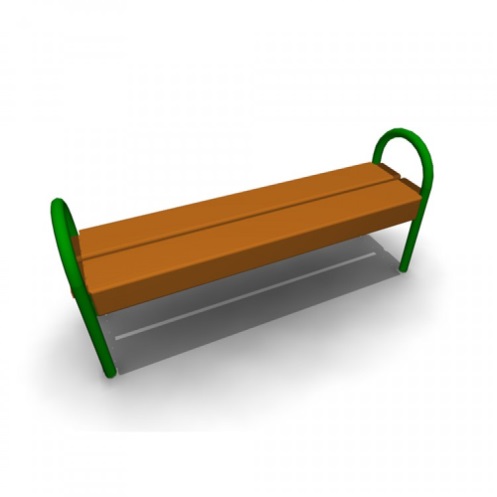 Скамья без спинки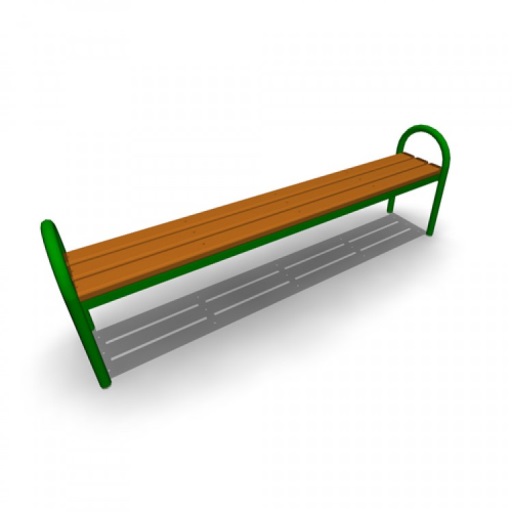 Скамья без спинки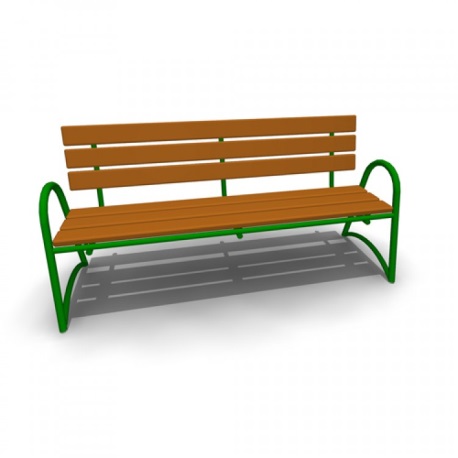 Скамья со спинкой Установка урнУстановка урн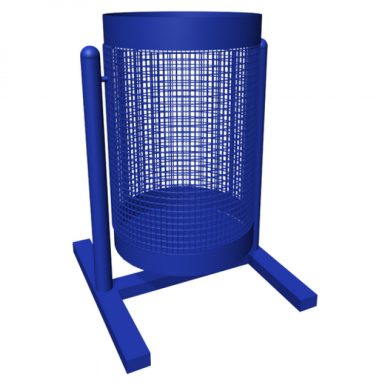 Урна для мусора Урна уличная 5. Установка игровых элементов.5. Установка игровых элементов.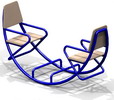 Качалка-балансир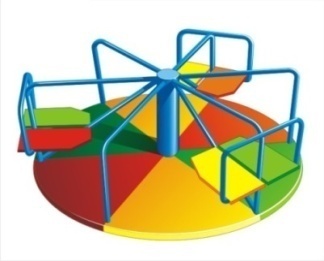 Карусель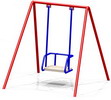 Качели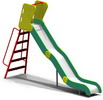 Горка6. Установка спортивных элементов6. Установка спортивных элементов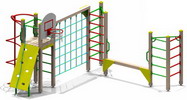 Гимнастический комплекс№Вид работыЕд.измеренияСтоимость с НДС, руб.Работа1Стоимость установки скамьиштОборудование2Скамья (скамья парковая сК-6)Размеры: 1500*425*450шт62493Скамья (скамья парковая СП-2)Размеры: 2000*485*485шт97634Скамья со спинкой (скамья парковая СК-23)Размеры: 1900*450*940шт8610№Вид работыЕд.измеренияСтоимость с НДС, руб.Работа1Стоимость установки урныштОборудование2Урна наземнаяОбъем: 20лРазмеры: 400*300*540шт34393Урна наземнаяОбъем: 40лРазмеры: 480*380*570шт40534Урна с контейнером на бетонном основании  (монтаж не требуется)Размеры: 420*420*665шт3267№Вид работыЕд.измеренияСтоимость с НДС, руб.Работа1Стоимость установки урныштОборудование2Качелишт180003Горкашт230004Карусельшт210005Качалка-балансиршт12000№Вид работыЕд.измеренияСтоимость с НДС, руб.Работа1Стоимость установки урныштОборудование2Гимнастический компелексшт890003шт№Вид работыЕд.измеренияСтоимость с НДС, руб.1Демонтаж и установка светильника с кронштейномшт9000,002Установка светильника с кронштейномшт8000,003Установка опорышт13000,004Демонтаж опорышт4000,005Протяжка провода СИП с крепёжной арматуройм370,00